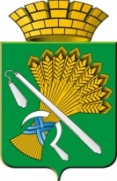 АДМИНИСТРАЦИЯ КАМЫШЛОВСКОГО ГОРОДСКОГО ОКРУГАП О С Т А Н О В Л Е Н И Еот 14.01.2021  N 9О создании комиссии по проведению осмотров зданий, сооружений на территории Камышловского городского округаВ соответствии со статьей 8, частью 11 статьи 55.24 Градостроительного кодекса Российской Федерации, статьей 16 Федерального закона от 6 октября 2003 № 131-ФЗ «Об общих принципах организации местного самоуправления в Российской Федерации», Федеральным законом Российской Федерации от 27 июля 2010 года № 210-ФЗ «Об организации предоставления государственных и муниципальных услуг», Уставом Камышловского городского округа, Решением Думы Камышловского городского округа от 19.03.2020 года № 465 «Об утверждении Порядка проведения осмотров зданий, сооружений на территории Камышловского городского округа,  администрация Камышловского городского округа   ПОСТАНОВЛЯЕТ:Создать комиссию по проведению осмотров зданий, сооружений на территории Камышловского городского округа.Утвердить:Состав комиссии по проведению осмотров зданий, сооружений на территории Камышловского городского округа (прилагается);Положение о комиссии по проведению осмотров зданий, сооружений на территории Камышловского городского округа (прилагается).Опубликовать настоящее постановление в газете «Камышловские известия» и на официальном сайте администрации Камышловского городского округа в информационно-телекоммуникационной сети «Интернет».4. Настоящее постановление вступает в силу с момента его опубликования.5. Контроль за исполнением настоящего постановления возложить на первого заместителя главы администрации Камышловского городского округа Бессонова Е.А.Глава Камышловского городского округа                                               А.В. Половников                                          УТВЕРЖДЕН                                                                        постановлением администрации                                                                              Камышловского городского округа                                                  от 14.01.2021  №  9СОСТАВ КОМИССИИ ПО ПРОВЕДЕНИЮ ОСМОТРОВ ЗДАНИЙ, СООРУЖЕНИЙ НА ТЕРРИТОРИИ КАМЫШЛОВСКОГО ГОРОДСКОГО ОКРУГАПредседатель комиссии:- первый заместитель главы администрации Камышловского городского округа Бессонов Евгений Александрович.Заместитель председателя комиссии:- начальник отдела архитектуры и градостроительства администрации Камышловского городского округа Нифонтова Татьяна Валерьевна.Секретарь:- ведущий специалист отдела архитектуры и градостроительства администрации Камышловского городского округа Еремян Юлия Германовна.Члены комиссии:- начальник отдела жилищно-коммунального и городского хозяйства администрации Камышловского городского округа Семенова Лариса Анатольевна.- председатель комитета по управлению имуществом и земельным ресурсам администрации Камышловского городского округа Михайлова Елена Викторовна.- начальник юридического отдела администрации Камышловского городского округа Усова Оксана Андреевна.- начальник отдела экономики администрации Камышловского городского округа Акимова Наталья Витальевна.- ведущий специалист администрации Камышловского городского округа Лихачев Евгений Эдуардович.- Депутат Думы Камышловского городского округа  Карелин Борис Иванович (по согласованию).- представитель муниципального казенного учреждения "Центр обеспечения деятельности администрации Камышловского городского округа" (по согласованию).- представитель общественной палаты Камышловского городского округа  (по согласованию).Представители органов государственного надзора:- представитель Управления социальной политики Министерства социальной политики Свердловской области № 8  (по согласованию).- представитель отдела надзорной деятельности Камышловского городского округа, Камышловского муниципального района, Пышминского городского округа УНД и ПР ГУ МЧС России по Свердловской области (по согласованию).- уполномоченный представитель Талицкого территориального управления Роспотребнадзора по Свердловской области (по согласованию).                                             УТВЕРЖДЕНО                                                                        постановлением администрации                                                                              Камышловского городского округа                                                 от 14.01.2021 №  9ПОЛОЖЕНИЕО КОМИССИИ ПО ПРОВЕДЕНИЮ ОСМОТРОВ ЗДАНИЙ, СООРУЖЕНИЙ НА ТЕРРИТОРИИ КАМЫШЛОВСКОГО ГОРОДСКОГО ОКРУГАОбщие положенияНастоящее Положение определяет порядок деятельности Комиссии по проведению осмотров зданий, сооружений на предмет оценки их технического состояния и надлежащего технического обслуживания в соответствии с требованиями технических регламентов к конструктивным и другим характеристикам надежности и безопасности объектов, требованиями проектной документации указанных объектов на территории Камышловского городского округа (далее – Комиссия).Комиссия в своей деятельности руководствуется законодательством Российской Федерации, муниципальными правовыми актами Камышловского городского округа, а также настоящим Положением.Состав, порядок деятельности Комиссии1. Деятельность Комиссии осуществляется в форме осмотров зданий, сооружений, проводимых по основаниям, предусмотренным действующим законодательством, на основании поступивших заявлений от физических и юридических лиц.2. В состав Комиссии входят председатель, заместитель председателя, секретарь, члены Комиссии.3. Председатель Комиссии осуществляет общее руководство Комиссией. В отсутствие председателя Комиссии его полномочия осуществляет заместитель председателя Комиссии.4. Дата и время осмотра зданий, сооружений определяются председателем Комиссии.5. Заседание Комиссии является правомочным при участии в нем не менее половины ее членов.6. По итогам проведения визуального осмотра Комиссией принимается одно из следующих решений:- по результатам проведения осмотра составляется акт осмотра здания, сооружения в целях оценки их технического состояния и надлежащего технического обслуживания в соответствии с требованиями технических регламентов, предъявляемыми к конструктивным и другим характеристикам надежности и безопасности указанных объектов, требованиями проектной документации указанных объектов;- в случае выявления при проведении осмотра нарушений требований технических регламентов, предъявляемых к конструктивным и другим характеристикам надежности и безопасности указанных объектов, требований проектной документации указанных объектов в акте излагаются рекомендации о мерах по устранению выявленных нарушений (в том числе о необходимости проведения инструментального обследования специализированной организацией, если такая необходимость установлена в ходе осмотра).7. Решение Комиссии принимается простым большинством голосов от числа участвующих в проведении осмотра зданий, сооружений членов Комиссии. Каждый член Комиссии имеет один голос. В случае равенства голосов председатель Комиссии имеет решающий голос. Акт подписывается всеми членами Комиссии, лицами, привлеченными к проведению осмотра и участвующими в проведении осмотра.3. Задачи Комиссии1.  Основными задачами Комиссии являются:- проведение осмотров зданий, сооружений, ознакомление с документами, связанными с предметом осмотра;- профилактика нарушений требований законодательства при эксплуатации зданий, сооружений;- выдача рекомендаций о мерах по устранению выявленных нарушений.4. Права Комиссии1. Для выполнения поставленных задач члены Комиссии имеют право:- осматривать здания, сооружения и знакомится с документами, связанными с целями осмотра;- запрашивать и получать документы, сведения и материалы об использовании и состоянии зданий, сооружений, необходимые для осуществления их осмотров и подготовки рекомендаций. Указанные в запросе Комиссии документы представляются в виде копий, заверенных печатью (при ее наличии) и соответственно подписью руководителя, иного должностного лица юридического лица, индивидуального предпринимателя, его уполномоченного представителя, физического лица, его уполномоченного представителя;- вести переписку по вопросам, относящимся к ее компетенции;- обращаться в правоохранительные, контрольные, надзорные и (или) иные органы по вопросу оказания содействия в предотвращении и (или) пресечения действий, препятствующих осуществлению осмотров, а также в установлении лиц, виновных в нарушении требований законодательства, в том числе повлекших возникновение аварийных ситуаций в зданиях, сооружениях или возникновение угрозы разрушения зданий, сооружений;- обжаловать действия (бездействия) физических и юридических лиц, повлекшие за собой нарушение прав членов Комиссии, а также препятствующие исполнению ими предусмотренных настоящим Постановлением обязанностей.5. Обязанности Комиссии1. Члены Комиссии обязаны:- своевременно и полной мере исполнять предоставленные в соответствии с законодательством полномочия по предупреждению, выявлению и пресечению нарушений требований законодательства;- принимать в пределах полномочий Комиссии необходимые меры к устранению и недопущению нарушений требований законодательства, в том числе проводить профилактическую работу по устранению обстоятельств, способствующих совершению таких нарушений;- рассматривать поступившие заявления в установленный срок;- проводить осмотр только на основании поступившего заявления от физического или юридического лица;- проводить осмотр только во время исполнения служебных обязанностей, при предъявлении заявления от физического или юридического лица;- соблюдать действующее законодательство при осуществлении мероприятий по осмотру;- соблюдать сроки уведомления лиц, ответственных за эксплуатацию здания, сооружения о проведении осмотров, сроки проведения осмотров;- не препятствовать лицам, ответственным за эксплуатацию зданий, сооружений или их уполномоченным представителям присутствовать при проведении осмотра, давать разъяснения по вопросам, относящимся к предмету осмотра;- представлять лицам, ответственным за эксплуатацию зданий, сооружений или их уполномоченным представителям, присутствующим при проведении осмотра, информацию и документы, относящиеся к предмету осмотра;- составлять по результатам осмотра акт осмотра и выдавать рекомендации с обязательным ознакомлением с ними лиц, ответственных за эксплуатацию зданий, сооружений или уполномоченных представителей;- доказывать обоснованность своих действий (бездействия) при их обжаловании физическими или юридическими лицами;- осуществлять мониторинг исполнения рекомендаций.6. Ответственность Комиссии1. Члены Комиссии несут ответственность:- за неправомерные действия (бездействие), связанные с выполнением обязанностей, предусмотренных настоящим Постановлением;- за разглашение сведений, полученных в процессе осмотра, составляющих государственную, коммерческую и (или) иную охраняемую законом тайну.